https://www.youtube.com/watch?v=oZKnA0ZiP8w ссылка видеоурокаУрок №27     Тема: Мат в 1 ход. 8.04.2020г  1 «в», 1 «г» классЦель: научить ставить мат разными фигурами.Задачи:Образовательные:- содействовать формированию представлений о мате, как о четкой продуманной системе ходов;- содействовать обобщению знаний по шахматной терминологии.Развивающие:- способствовать развитию памяти, внимания;- развить логическое мышление;- развить творческую активность.- содействовать развитию умения работать в команде;Воспитательные:- повысить шахматную культуру- выработать позитивное отношение к процессу обучения- выработать навык работы в обучающей игре.- воспитание чувства личной ответственности за самостоятельно принятое решение, вырабатывать настойчивость, выдержку, уверенность в своих силах.
- получение навыков общения детей в команде, способность к соперничеству- способствовать формированию интереса к игре в шахматы.Оборудование: демонстрационная шахматная доска с магнитными фигурами, комплекты шахмат, карточки-задания.Тип занятия: изучение нового материала и первичное закрепление новых знаний.Этапы урокаВид и форма контроляЭтапы урокаФормы и методы методические приемыДеятельность учителяДеятельность учащихсяВид и форма контроляОрг.моментПроверка готовности класса и оборудования; эмоциональный настрой на занятие.3 минФронтальная ИндивидуальнаяПриветствие.Давным-давно, в далекой стране Индии правил злой король. Простой народ жил в его стране очень бедно и один мудрец, чтобы убедить короля в том, что нужно что-то менять, придумал игру, в которой король, самая главная фигура, ничего не может сделать без своих подданных. Кто-нибудь уже догадался это что за игра?У каждой игры есть цель. У футболистов цель – забить как можно больше мячей в ворота противника и выиграть. У хоккеистов цель – забросить как можно больше шайб в ворота противника и тоже выиграть. А какая цель у шахматистов?Приветствуют учителя и друг другаВнимательно слушают и отвечают на вопросы учителя.Индивидуальный. Проверка готовности к занятию.Повторение.7 минИгровой фронтальный- Шах или мат черному королю? (мат)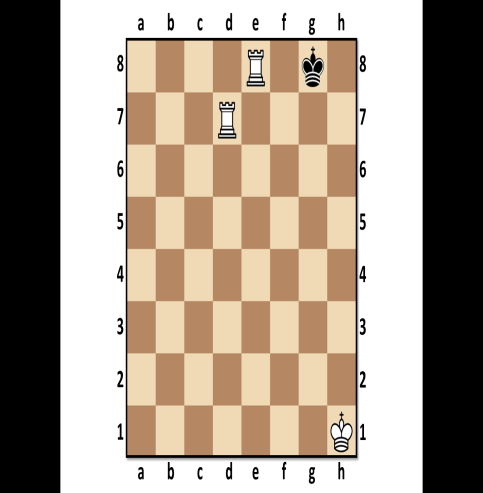 - Шах или мат черному королю? (шах)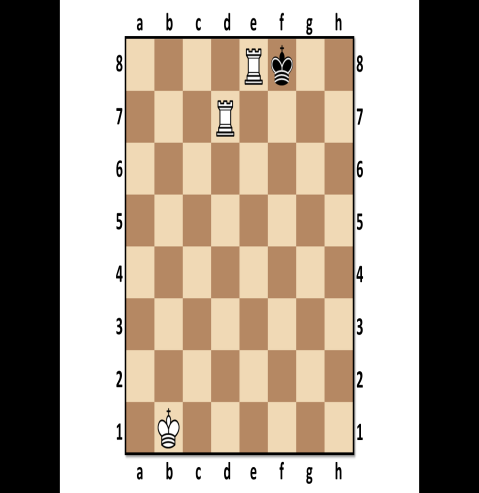 - Шах или мат черному королю? (мат)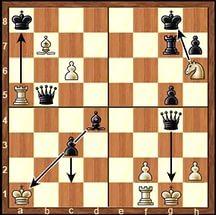 - Ребята, а может ли король на шахматной доске объявить мат другому королю, без поддержки своих фигур? (не может)- Действительно, не может. А теперь, представьте себе, что вы – шахматный король, и кого бы вы позвали себе на помощь, чтобы поставить мат другому королю. (ферзя и ладью, сильные фигурыДети повторяют понятия шах и мат, решают задачи, представленные на магнитной доске.Проверка усвоения предыдущих темВыход к теме занятия3минСловесный, поисковый.- Как ходит ладья? (по горизонталям и вертикалям)- А как ходит ферзь?-Как ходит слон?-Как ходит конь?- Итак, тема нашего занятия: «Мат в один ход».- Ребята, давайте рассмотрим типичные матовые позиции.Отвечают на вопросыФронтальныйНаблюдения преподавателя.Постановка учебной задачи15минСловесный,поисковый,практический,дифференцированный- Поставьте позицию (Ученик выходит к доске)- Белые: Крh1, Лв7,Ла6. черные: Крh8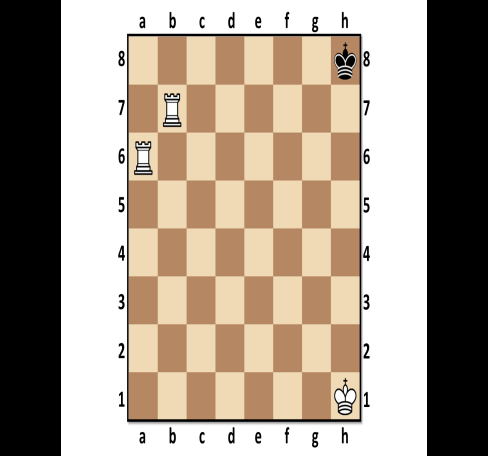 - Сегодня в наших задачах белые начинают.- Одним ходом нужно поставить мат черным. (1. Л а6-а8 х) .- Посмотрите на эту позицию.- Как поставить мат в один ход? (1. Фf3x)-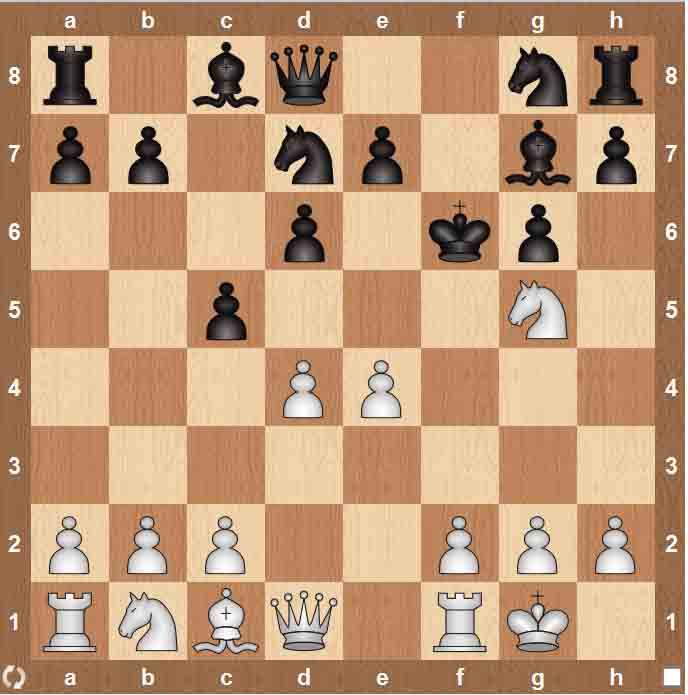 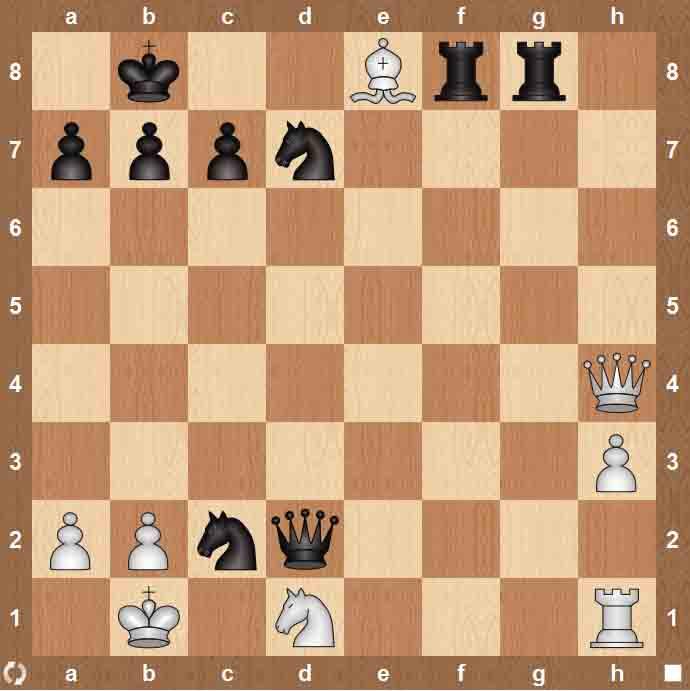 Решение: (1.Фf1x)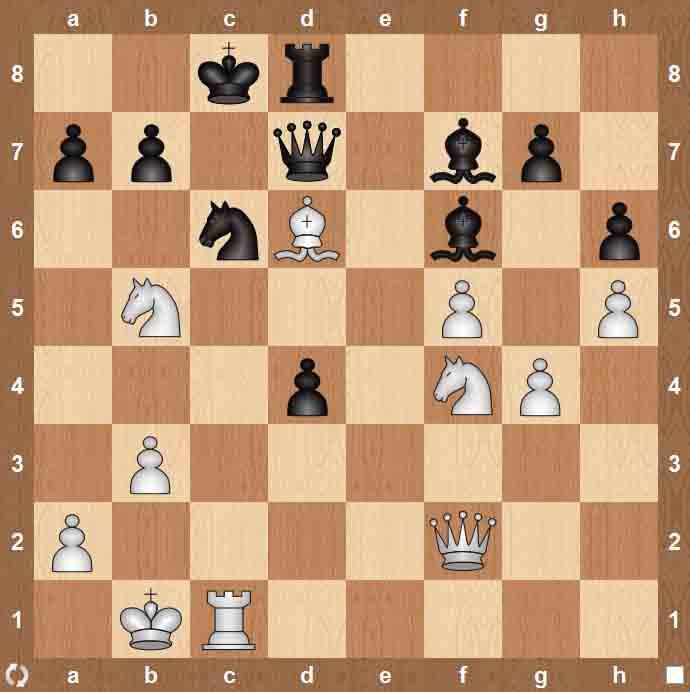 Белые начинают и дают мат в один ходРешение: 1.К а7хФизминутка:- А сейчас мы с вами превратимся в пешек:Ну- ка, пешки, поиграем.Головой мы повращаемВправо – влево, а потом (вращение головой)3- 4, приседаем,Наши ножки разомнём. (Приседания)1,2,3 – на месте шаг.Встали пешки дружно в ряд.Мы размялись от души,За столы мы вновь спешим. (садятся за столы)Разбирают шахматные позиции, ищут решение поставленных задач.Закрепление7 минДифференцированныйЗадание: А теперь я предлагаю вам проверить себя, как вы усвоили материал, решив задачки на мат в один ход (на столах у ребят лежат карточки и фломастеры) Белые начинают и дают мат в 1 ход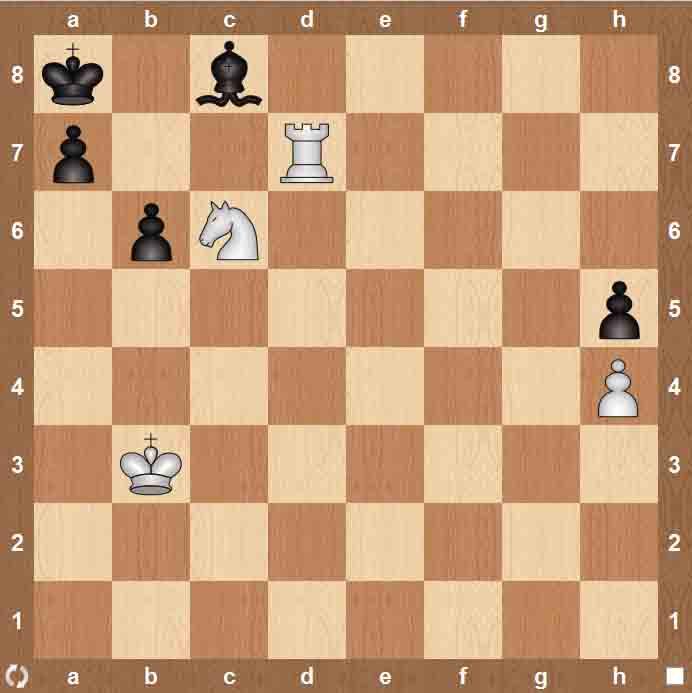 Работа в парах по карточкамРефлексивно-оценочный5 минФронтальный,ИндивидуальныйСловесныйЧто нового узнали?Что запомнилось?Что вызвало затруднения?Спасибо за урок.Оценивают свою деятельность.Отвечают на вопросы.ФронтальныйИндивидуальныйОценка своей деятельности.